April 21, 2021Docket No. A-2012-2328004        Utility Code: 1115178EMAILKENNETH FLOODDISCOUNT POWER INC6 ARMSTRONG RDSHELTON CT 06484Re:	Financial Security Reduction Annual Compliance FilingDear Mr. Flood:On September 22, 2020, Discount Power, Inc. (Discount Power) filed a petition to reduce its bonding level from 10% to 5% of its most recent 4 quarters of revenue subject to the minimum of $250,000, per the Commission’s Order entered July 24, 2014, at Docket No. M-2013-2393141.  On November 10, 2020, Commission staff sent Secretarial Letter data requests.  The data request asked for Discount Power’s Certificate of Service and proof of annual fee compliance.  The Secretarial Letter stated that failure to respond may result in the petition being denied. To date, the Company has not responded.Due to the length of time and unresponsiveness, Discount Power’s petition for a bond reduction is hereby denied.  In accordance with 52 Pa. Code 5.44, this staff action will be deemed to be the final action of the Commission unless a petition of reconsideration is filed with the Secretary of the Commission within 20 days of the date on this notice.							Sincerely,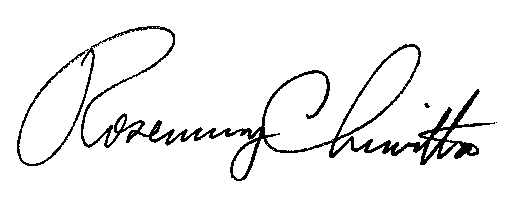 							Rosemary ChiavettaSecretary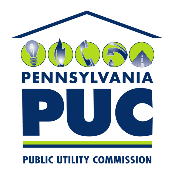 COMMONWEALTH OF PENNSYLVANIAPENNSYLVANIA PUBLIC UTILITY COMMISSION400 NORTH STREET, HARRISBURG, PA 17120IN REPLY PLEASE REFER TO OUR FILE